LAMPIRAN: FORMAT LAPORAN SUPLEMEN KONVERSI PERINGKAT AKREDITASI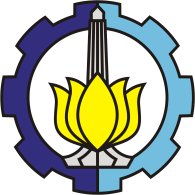 AKREDITASI PROGRAM STUDILAPORAN SUPLEMEN KONVERSI PERINGKAT AKREDITASIPROGRAM STUDI.....................................................INSTITUT TEKNOLOGI SEPULUH NOPEMBERSURABAYA, 2020IDENTITAS UNIT PENGELOLA PROGRAM STUDI DAN PROGRAM STUDIPerguruan Tinggi	:    .......................................................................Unit Pengelola Program Studi	:    .......................................................................Jenis Program	:    .......................................................................Nama Program Studi	:    .......................................................................Alamat	:    .......................................................................Nomor Telepon	:    .......................................................................E-Mail dan Website	:    .......................................................................Nomor SK Pendirian PT 1)	: .......................................................................Tanggal SK Pendirian PT	: .......................................................................Pejabat PenandatanganSK Pendirian PT	: .......................................................................Nomor SK Pembukaan PS 2)	: .......................................................................Tanggal SK Pembukaan PS	: .......................................................................Pejabat PenandatanganSK Pembukaan PS	: .......................................................................Tahun Pertama KaliMenerima Mahasiswa	: .......................................................................Peringkat TerbaruAkreditasi PS	: ........................................................................Nomor SK BAN-PT	: ........................................................................Keterangan:1) Lampirkan salinan Surat Keputusan Pendirian Perguruan Tinggi.2) Lampirkan salinan Surat Keputusan Pembukaan Program Studi.IDENTITAS TIM PENYUSUNLAPORAN SUPLEMEN KONVERSI PERINGKAT AKREDITASINama	: ......................................................................NIDN	: ......................................................................Jabatan	: ......................................................................Tanggal Pengisian	: DD – MM – YYYY Tanda Tangan	:Nama	: ......................................................................NIDN	: ......................................................................Jabatan	: ......................................................................Tanggal Pengisian	: DD – MM – YYYY Tanda Tangan	:Nama	: ......................................................................NIDN	: ......................................................................Jabatan	: ......................................................................Tanggal Pengisian	: DD – MM – YYYY Tanda Tangan	:Nama	: ......................................................................NIDN	: ......................................................................Jabatan	: ......................................................................Tanggal Pengisian	: DD – MM – YYYY Tanda Tangan	:KATA PENGANTARDAFTAR ISIIDENTITAS UNIT PENGELOLA PROGRAM STUDI DAN PROGRAM STUDI IDENTITAS TIM PENYUSUN LAPORAN SUPLEMEN KONVERSI PERINGKAT AKREDITASIKATA PENGANTARDOSEN TETAPKURIKULUMPENJAMINAN MUTUSistem Penjaminan Mutu InternalPelampauan SN-DIKTIPUBLIKASI ILMIAH MAHASISWABAB IIFORMAT ISIAN SUPLEMEN KONVERSIDosen TetapTuliskan data dosen tetap perguruan tinggi yang ditugaskan sebagai pengampu mata kuliah di Program Studi yang Diakreditasi (DT) dan dosen tetap perguruan tinggi yang ditugaskan sebagai pengampu mata kuliah dengan bidang keahlian yang sesuai dengan kompetensi inti program studi yang diakreditasi (DTPS) pada saat TS dengan mengikuti format Tabel 1.Tabel 1 DT dan DTPSKeterangan:NDT = Jumlah Dosen Tetap Perguruan Tinggi yang ditugaskan sebagai pengampu mata kuliah di Program Studi yang diakreditasi.NDTPS = Jumlah Dosen Tetap Perguruan Tinggi yang ditugaskan sebagai pengampu mata kuliah dengan bidang keahlian yang sesuai dengan kompetensi inti program studi yang diakreditasi.1) Diisi dengan nama program studi pada pendidikan pasca sarjana (Magister/Magister Terapan dan/atau Doktor/Doktor Terapan) yang pernah diikuti.2) Diisi dengan bidang keahlian sesuai pendidikan pasca sarjana yang relevan dengan mata kuliah yang diampu.3) Diisi dengan tanda centang V jika bidang keahlian sesuai dengan kompetensi inti program studi yang diakreditasi.4) Diisi dengan nomor Sertifikat Pendidik Profesional.5) Diisi dengan bidang sertifikasi dan lembaga penerbit sertifikat.6) Diisi dengan nama mata kuliah yang diampu pada program studi yang diakreditasi pada saat TS-2 s.d. TS.7) Diisi dengan tanda centang V jika bidang keahlian sesuai dengan mata kuliah yang diampu.8) Diisi dengan nama mata kuliah yang diampu pada program studi lain pada saat TS-2 s.d. TSKurikulumUraikan mekanisme dan keterlibatan pemangku kepentingan dalam proses penyusunan, evaluasi dan pemutakhiran kurikulum yang telah dilakukan dalam 3 tahun terakhir (TS-2 s.d. TS).Tuliskan struktur program dan kelengkapan data mata kuliah sesuai dengan dokumen kurikulum program studi yang berlaku pada saat TS dengan mengikuti format Tabel 2.Tabel 2 Kurikulum, Capaian Pembelajaran, dan Rencana PembelajaranKeterangan:1) Diisi dengan tanda centang V jika mata kuliah termasuk dalam mata kuliah kompetensi program studi.2) Diisi dengan konversi bobot kredit ke jam pelaksanaan pembelajaran.3) Beri tanda V pada kolom unsur pembentuk Capaian Pembelajaran Lulusan (CPL) sesuai dengan rencana pembelajaran.4) Diisi dengan nama dokumen rencana pembelajaran yang digunakan.Berdasarkan dokumen kurikulum program studi yang berlaku, uraikan:perumusan capaian pembelajaran berdasarkan profil lulusan yang sesuai dengan jenjang KKNI/SKKNI yang relevan,penjabaran  capaian  pembelajaran  ke  dalam  bahan  kajian  dan  struktur kurikulum, sertapemetaan capaian pembelajaran terhadap bahan kajian dan matakuliah.Penjaminan MutuSistem Penjaminan Mutu InternalUraikan  implementasi  sistem  penjaminan  mutu  internal  (akademik  dan  non- akademik) di unit pengelola program studi (UPPS) yang mencakup:ketersediaan dokumen formal penetapan unsur pelaksana penjaminan mutu internal;ketersediaan dokumen mutu yang terdiri atas: 1) kebijakan SPMI, 2) manual SPMI, 3) standar SPMI, dan 4) formulir SPMI;keterlaksanaan siklus atau pentahapan SPMI yang terdiri atas: 1) penetapan standar, 2) pelaksanaan standar, 3) evaluasi (pelaksanaan) standar, 4) pengendalian (pelaksanaan) standar, dan 5) peningkatan standar;keberadaan laporan audit, monitoring dan evaluasi penjaminan mutu yang terstruktur, ditindaklanjuti, dan berkelanjutan;keberadaan sistem perekaman dan dokumentasi mutu, serta publikasi hasil penjaminan mutu internal kepada para pemangku kepentingan; sertaketerlibatan pihak eksternal dalam upaya peningkatan mutu.Pelampauan SN-DIKTITuliskan indikator kinerja pendidikan tinggi yang melampaui SN-DIKTI yang bertujuan untuk meningkatkan daya saing UPPS dan program studi yang diakreditasi. Indikator kinerja ditetapkan oleh UPPS. Tuliskan pula pencapaian indikator kinerja tersebut pada saat TS-1 dan TS dengan mengikuti format tabel.Tabel 3 Standar dan Indikator KinerjaUraikan bagaimana indikator kinerja yang melampaui SN-DIKTI diukur, dimonitor, dikaji, dan dianalisis untuk perbaikan berkelanjutan.Publikasi Ilmiah MahasiswaTabel 4.a) diisi oleh pengusul dari Program Studi pada program Doktor.Tuliskan jumlah publikasi ilmiah mahasiswa, yang dihasilkan secara mandiri atau bersama DTPS, dalam 3 tahun terakhir dengan mengikuti format Tabel 4.a). Judul publikasi harus relevan dengan bidang program studi.Tabel 4.a) Publikasi Ilmiah mahasiswaTabel 4.b) diisi oleh pengusul dari Program Studi pada program Magister  Terapan.Tuliskan jumlah pagelaran/pameran/presentasi/publikasi ilmiah mahasiswa, yang dihasilkan secara mandiri atau bersama DTPS, dalam 3 tahun terakhir dengan mengikuti format Tabel 4.b). Judul pagelaran/pameran/presentasi/ publikasi ilmiah harus relevan dengan bidang program studi.Tabel 4.b) Pagelaran/pameran/presentasi/publikasi Ilmiah mahasiswaNo.Nama DosenNIDN/ NIDKPendidikan Pasca Sarjana1)Pendidikan Pasca Sarjana1)Bidang Keahlian2)Kesesuaian dengan Kompetensi Inti PS3)Jabatan AkademikSertifikat Pendidik Profesional4)Sertifikat Kompetensi/ Profesi/ Industri5)Mata Kuliah yang Diampu pada PS yang Diakreditasi6)Kesesuaian Bidang Keahlian dengan Mata Kuliah yang Diampu7)Mata Kuliah yang Diampu pada PS Lain8)No.Nama DosenNIDN/ NIDKMagister/ Magister Terapan/ SpesialisDoktor/ Doktor Terapan/ SpesialisBidang Keahlian2)Kesesuaian dengan Kompetensi Inti PS3)Jabatan AkademikSertifikat Pendidik Profesional4)Sertifikat Kompetensi/ Profesi/ Industri5)Mata Kuliah yang Diampu pada PS yang Diakreditasi6)Kesesuaian Bidang Keahlian dengan Mata Kuliah yang Diampu7)Mata Kuliah yang Diampu pada PS Lain8)123445678910111212345…NDT =NDTPS =No.Semes- terKode Mata KuliahNama Mata KuliahMata Kuliah Kom- petensi1)Bobot Kredit (sks)Bobot Kredit (sks)Bobot Kredit (sks)Konversi Kredit ke Jam 2)Capaian Pembelajaran 3)Capaian Pembelajaran 3)Capaian Pembelajaran 3)Capaian Pembelajaran 3)Dokumen Rencana Pembela- jaran 4)Unit Penye- lenggaraNo.Semes- terKode Mata KuliahNama Mata KuliahMata Kuliah Kom- petensi1)Kuliah/ Responsi/ TutorialSeminarPraktikum/ Praktik/ Praktik LapanganKonversi Kredit ke Jam 2)SikapPengetahuanKeterampilan UmumKeterampilan KhususDokumen Rencana Pembela- jaran 4)Unit Penye- lenggara12345678910111213141512345…JumlahJumlahJumlahJumlahNo.StandarIndikator KinerjaCapaianCapaianFaktor Pendukung/ PenghambatTindakan PerbaikanNo.StandarIndikator KinerjaTS-1TSFaktor Pendukung/ PenghambatTindakan Perbaikan(1)(2)(3)(4)(5)(6)(7)12345…No.Media PublikasiJumlah JudulJumlah JudulJumlah JudulJumlahNo.Media PublikasiTS-2TS-1TSJumlah1234561Jurnal nasional tidak terakreditasiNA1 =2Jurnal nasional terakreditasiNA2 =3Jurnal internasionalNA3 =4Jurnal internasional bereputasiNA4=5Seminar wilayah/lokal/perguruan tinggiNB1 =6Seminar nasionalNB2 =7Seminar internasionalNB3=8Tulisan di media massa wilayahNC1 =9Tulisan di media massa nasionalNC2 =10Tulisan di media massa internasionalNC3 =JumlahJumlahNo.JenisJumlah JudulJumlah JudulJumlah JudulJumlahNo.JenisTS-2TS-1TSJumlah1234561Publikasi di jurnal nasional tidak terakreditasiNA1 =2Publikasi di jurnal nasional terakreditasiNA2 =3Publikasi di jurnal internasionalNA3 =4Publikasi di jurnal internasional bereputasiNA4=No.JenisJumlah JudulJumlah JudulJumlah JudulJumlahNo.JenisTS-2TS-1TSJumlah1234565Publikasi di seminar wilayah/lokal/perguruan tinggiNB1 =6Publikasi di seminar nasionalNB2 =7Publikasi di seminar internasionalNB3=8Pagelaran/pameran/presentasi dalam forum di tingkat wilayahNC1 =9Pagelaran/pameran/presentasi dalam forum di tingkat nasionalNC2 =10Pagelaran/pameran/presentasi dalam forum di tingkat internasionalNC3 =JumlahJumlah